 «Только слабые совершают преступления: сильному и счастливому они не нужны».Ф. Вольтер«От сумы и от тюрьмы не зарекайся». Это суровое предупреждение пришло к нам из прошлого. Оно напоминает нам о самых неблагоприятных поворотах судьбы.  За решётку никто не стремится. Однако тысячи подростков обоего пола ежегодно  становятся клиентами воспитательно-трудовых колоний, приёмников-распределителей, наркологических диспансеров и т.д.Российское уголовное право признает субъектом преступления только физическое лицо, достигшее 16 лет. Однако к уголовной ответственности могут быть привлечены лица, достигшие 14 лет: за убийство (ст. 105) умышленное причинение вреда здоровью (ст.111) умышленное причинение средней тяжести вреда здоровью (ст.112) похищение человека (ст.126) изнасилование (ст.131) кражу (ст.158) грабеж (ст.161) разбой (ст.162) вымогательство (ст.163) терроризм (ст.205) вандализм (ст.214) Хищение оружия и боеприпасов (ст.226) и т.дУголовная ответственность несовершеннолетнихК несовершеннолетним применяются следующие виды наказаний (ст.88): штраф; лишение права заниматься определенной деятельностью; обязательные работы; исправительные работы; арест; лишение свободы на определенный срок.Уходы ребёнка из  детского дома влекут за собой серьёзные последствия:проживая без надзора, дети привыкают: лгать, бездельничать, воровать;ребёнок легко попадает под опасное влияние и нередко втягивается в преступные и аморальные действия: попрошайничество, пьянство, токсикомания, ранние и беспорядочные половые связи; в дальнейшем – серьёзные правонарушения, асоциальный образ жизни. кроме того, ребёнок сам может стать жертвой насилия. !Беспризорники часто входят в преступные группировки взрослых. Выйти из них достаточно сложно, поскольку преступникам постоянно требуются молодые «помощники».Несовершеннолетние бродяги организуют и собственные группировки, в которых младшие занимаются попрошайничеством, а старшие - воровством и т.д. И если вначале они идут на воровство и мошенничество ради того, чтобы выжить, то с течением времени - уже ради «коммерции», обогащения. Группировки несовершеннолетних характеризуются наличием норм неофициального общения. Последние наделяют несовершеннолетних определенным статусом в зависимости от их индивидуальных качеств, а также от опыта асоциальной деятельности; в особенности - криминальной. В одной группировке могут быть подростки с высоким, средним и низким статусом. Несовершеннолетние с одинаковым, статусом имеют свой круг неформального общения. Несовершеннолетние с высоким статусом обычно являются лидерами, планируют и разрабатывают противоправные акции, со средним -исполнителями преступлений, с низким - выполняют в труппе различного рода поручения, собирают разведывательные данные о других группировках и т.д. Подростков с низким статусом лидеры зачастую «подставляют» правоохранительным органам в случае разоблачения, заставляя брать вину на себя.Существуют некие секты, которые практикуют человеческие жертвоприношения. Их богатство и наличие своих людей в правоохранительных структурах дают возможность совершать безнаказанно ритуальные убийства на регулярной основе. Все эти убийства совершаются, главным образом, накануне пасхи во всех крупных городах ежегодно. Обычно подыскивают беспризорных детей, чтобы было меньше шума.Представители силовых структур отмечают, что на беспризорных детей приходится 10 % всех преступлений, включая убийства, разбои,  грабежи!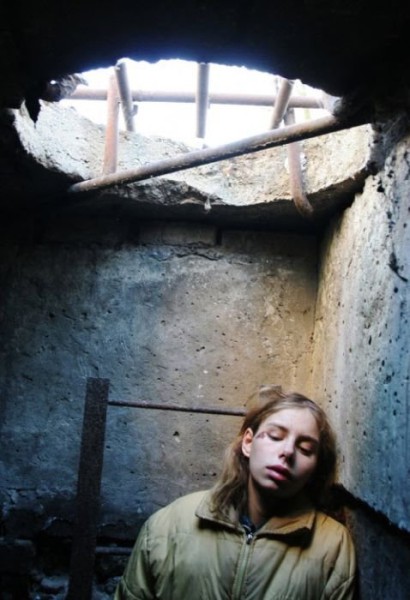 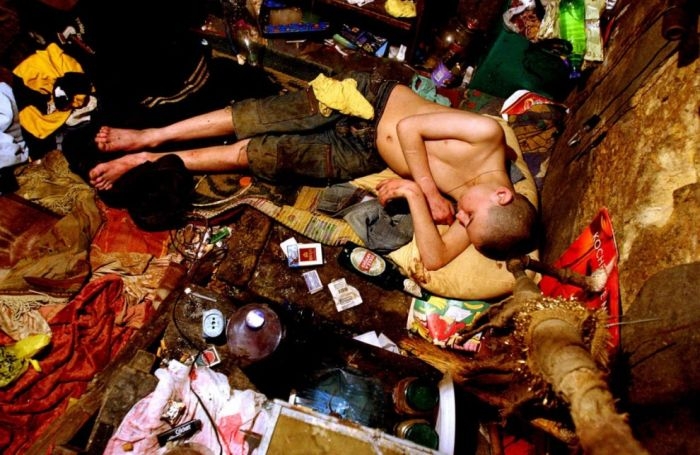 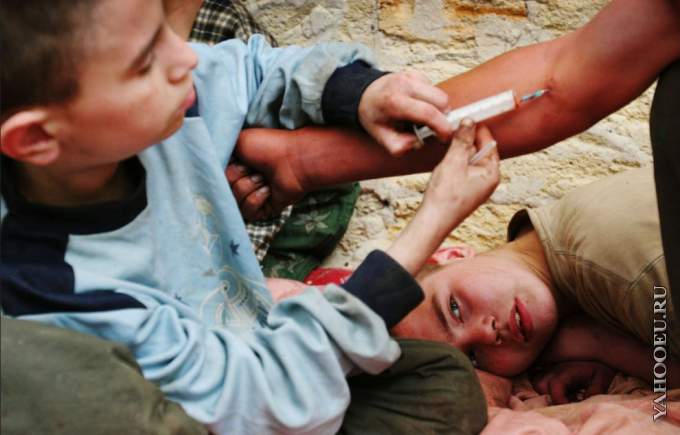 